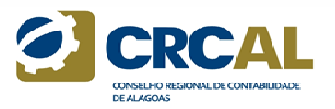 CONSELHO REGIONAL DE CONTABILIDADE DE ALAGOASRua Tereza de Azevedo, nº 1526´-Pinheiro-Maceió/AL. CEP: 57057-570 - Tel:(82) 3194-3030REQUERIMENTO DE ORGANIZAÇÃO CONTÁBILREQUERIMENTO DE ORGANIZAÇÃO CONTÁBILREQUERIMENTO DE ORGANIZAÇÃO CONTÁBILREQUERIMENTO DE ORGANIZAÇÃO CONTÁBILREQUERIMENTO DE ORGANIZAÇÃO CONTÁBILREQUERIMENTO DE ORGANIZAÇÃO CONTÁBILREQUERIMENTO DE ORGANIZAÇÃO CONTÁBILREQUERIMENTO DE ORGANIZAÇÃO CONTÁBILREQUERIMENTO DE ORGANIZAÇÃO CONTÁBILREQUERIMENTO DE ORGANIZAÇÃO CONTÁBILREQUERIMENTO DE ORGANIZAÇÃO CONTÁBIL( ) Registro Cadastral – Sociedade (3026)	( ) Restabelecimento - Registro Cadastral – Sociedade (3030) ( ) Registro Empresário Individual – (3017)	( ) Restabelecimento - Empresário Individual – (3021)( ) Baixa - Registro Cadastral – Sociedade (3031)	( ) Alteração - Registro Cadastral – Sociedade (3029) ( ) Baixa - Empresário Individual – (3025)	( ) Alteração - EIRELI (3020)( ) Baixa - Microempreendedor Individual – MEI (3025)	( ) 	( ) Alteração - Empresário Individual – (3020) ( ) Baixa - EIRELI (3025)( ) Cancelamento - Registro Cad. Sociedade (3032) ( ) Cancelamento (falecimento titular) - RCI (3016)( ) Cancelamento - Microempreendedor Individual -MEI (3022) ( ) Cancelamento - Empresário Individual (3022)( ) Cancelamento - EIRELI (3022)( ) Registro Cadastral – Sociedade (3026)	( ) Restabelecimento - Registro Cadastral – Sociedade (3030) ( ) Registro Empresário Individual – (3017)	( ) Restabelecimento - Empresário Individual – (3021)( ) Baixa - Registro Cadastral – Sociedade (3031)	( ) Alteração - Registro Cadastral – Sociedade (3029) ( ) Baixa - Empresário Individual – (3025)	( ) Alteração - EIRELI (3020)( ) Baixa - Microempreendedor Individual – MEI (3025)	( ) 	( ) Alteração - Empresário Individual – (3020) ( ) Baixa - EIRELI (3025)( ) Cancelamento - Registro Cad. Sociedade (3032) ( ) Cancelamento (falecimento titular) - RCI (3016)( ) Cancelamento - Microempreendedor Individual -MEI (3022) ( ) Cancelamento - Empresário Individual (3022)( ) Cancelamento - EIRELI (3022)( ) Registro Cadastral – Sociedade (3026)	( ) Restabelecimento - Registro Cadastral – Sociedade (3030) ( ) Registro Empresário Individual – (3017)	( ) Restabelecimento - Empresário Individual – (3021)( ) Baixa - Registro Cadastral – Sociedade (3031)	( ) Alteração - Registro Cadastral – Sociedade (3029) ( ) Baixa - Empresário Individual – (3025)	( ) Alteração - EIRELI (3020)( ) Baixa - Microempreendedor Individual – MEI (3025)	( ) 	( ) Alteração - Empresário Individual – (3020) ( ) Baixa - EIRELI (3025)( ) Cancelamento - Registro Cad. Sociedade (3032) ( ) Cancelamento (falecimento titular) - RCI (3016)( ) Cancelamento - Microempreendedor Individual -MEI (3022) ( ) Cancelamento - Empresário Individual (3022)( ) Cancelamento - EIRELI (3022)( ) Registro Cadastral – Sociedade (3026)	( ) Restabelecimento - Registro Cadastral – Sociedade (3030) ( ) Registro Empresário Individual – (3017)	( ) Restabelecimento - Empresário Individual – (3021)( ) Baixa - Registro Cadastral – Sociedade (3031)	( ) Alteração - Registro Cadastral – Sociedade (3029) ( ) Baixa - Empresário Individual – (3025)	( ) Alteração - EIRELI (3020)( ) Baixa - Microempreendedor Individual – MEI (3025)	( ) 	( ) Alteração - Empresário Individual – (3020) ( ) Baixa - EIRELI (3025)( ) Cancelamento - Registro Cad. Sociedade (3032) ( ) Cancelamento (falecimento titular) - RCI (3016)( ) Cancelamento - Microempreendedor Individual -MEI (3022) ( ) Cancelamento - Empresário Individual (3022)( ) Cancelamento - EIRELI (3022)( ) Registro Cadastral – Sociedade (3026)	( ) Restabelecimento - Registro Cadastral – Sociedade (3030) ( ) Registro Empresário Individual – (3017)	( ) Restabelecimento - Empresário Individual – (3021)( ) Baixa - Registro Cadastral – Sociedade (3031)	( ) Alteração - Registro Cadastral – Sociedade (3029) ( ) Baixa - Empresário Individual – (3025)	( ) Alteração - EIRELI (3020)( ) Baixa - Microempreendedor Individual – MEI (3025)	( ) 	( ) Alteração - Empresário Individual – (3020) ( ) Baixa - EIRELI (3025)( ) Cancelamento - Registro Cad. Sociedade (3032) ( ) Cancelamento (falecimento titular) - RCI (3016)( ) Cancelamento - Microempreendedor Individual -MEI (3022) ( ) Cancelamento - Empresário Individual (3022)( ) Cancelamento - EIRELI (3022)( ) Registro Cadastral – Sociedade (3026)	( ) Restabelecimento - Registro Cadastral – Sociedade (3030) ( ) Registro Empresário Individual – (3017)	( ) Restabelecimento - Empresário Individual – (3021)( ) Baixa - Registro Cadastral – Sociedade (3031)	( ) Alteração - Registro Cadastral – Sociedade (3029) ( ) Baixa - Empresário Individual – (3025)	( ) Alteração - EIRELI (3020)( ) Baixa - Microempreendedor Individual – MEI (3025)	( ) 	( ) Alteração - Empresário Individual – (3020) ( ) Baixa - EIRELI (3025)( ) Cancelamento - Registro Cad. Sociedade (3032) ( ) Cancelamento (falecimento titular) - RCI (3016)( ) Cancelamento - Microempreendedor Individual -MEI (3022) ( ) Cancelamento - Empresário Individual (3022)( ) Cancelamento - EIRELI (3022)( ) Registro Cadastral – Sociedade (3026)	( ) Restabelecimento - Registro Cadastral – Sociedade (3030) ( ) Registro Empresário Individual – (3017)	( ) Restabelecimento - Empresário Individual – (3021)( ) Baixa - Registro Cadastral – Sociedade (3031)	( ) Alteração - Registro Cadastral – Sociedade (3029) ( ) Baixa - Empresário Individual – (3025)	( ) Alteração - EIRELI (3020)( ) Baixa - Microempreendedor Individual – MEI (3025)	( ) 	( ) Alteração - Empresário Individual – (3020) ( ) Baixa - EIRELI (3025)( ) Cancelamento - Registro Cad. Sociedade (3032) ( ) Cancelamento (falecimento titular) - RCI (3016)( ) Cancelamento - Microempreendedor Individual -MEI (3022) ( ) Cancelamento - Empresário Individual (3022)( ) Cancelamento - EIRELI (3022)( ) Registro Cadastral – Sociedade (3026)	( ) Restabelecimento - Registro Cadastral – Sociedade (3030) ( ) Registro Empresário Individual – (3017)	( ) Restabelecimento - Empresário Individual – (3021)( ) Baixa - Registro Cadastral – Sociedade (3031)	( ) Alteração - Registro Cadastral – Sociedade (3029) ( ) Baixa - Empresário Individual – (3025)	( ) Alteração - EIRELI (3020)( ) Baixa - Microempreendedor Individual – MEI (3025)	( ) 	( ) Alteração - Empresário Individual – (3020) ( ) Baixa - EIRELI (3025)( ) Cancelamento - Registro Cad. Sociedade (3032) ( ) Cancelamento (falecimento titular) - RCI (3016)( ) Cancelamento - Microempreendedor Individual -MEI (3022) ( ) Cancelamento - Empresário Individual (3022)( ) Cancelamento - EIRELI (3022)( ) Registro Cadastral – Sociedade (3026)	( ) Restabelecimento - Registro Cadastral – Sociedade (3030) ( ) Registro Empresário Individual – (3017)	( ) Restabelecimento - Empresário Individual – (3021)( ) Baixa - Registro Cadastral – Sociedade (3031)	( ) Alteração - Registro Cadastral – Sociedade (3029) ( ) Baixa - Empresário Individual – (3025)	( ) Alteração - EIRELI (3020)( ) Baixa - Microempreendedor Individual – MEI (3025)	( ) 	( ) Alteração - Empresário Individual – (3020) ( ) Baixa - EIRELI (3025)( ) Cancelamento - Registro Cad. Sociedade (3032) ( ) Cancelamento (falecimento titular) - RCI (3016)( ) Cancelamento - Microempreendedor Individual -MEI (3022) ( ) Cancelamento - Empresário Individual (3022)( ) Cancelamento - EIRELI (3022)( ) Registro Cadastral – Sociedade (3026)	( ) Restabelecimento - Registro Cadastral – Sociedade (3030) ( ) Registro Empresário Individual – (3017)	( ) Restabelecimento - Empresário Individual – (3021)( ) Baixa - Registro Cadastral – Sociedade (3031)	( ) Alteração - Registro Cadastral – Sociedade (3029) ( ) Baixa - Empresário Individual – (3025)	( ) Alteração - EIRELI (3020)( ) Baixa - Microempreendedor Individual – MEI (3025)	( ) 	( ) Alteração - Empresário Individual – (3020) ( ) Baixa - EIRELI (3025)( ) Cancelamento - Registro Cad. Sociedade (3032) ( ) Cancelamento (falecimento titular) - RCI (3016)( ) Cancelamento - Microempreendedor Individual -MEI (3022) ( ) Cancelamento - Empresário Individual (3022)( ) Cancelamento - EIRELI (3022)( ) Registro Cadastral – Sociedade (3026)	( ) Restabelecimento - Registro Cadastral – Sociedade (3030) ( ) Registro Empresário Individual – (3017)	( ) Restabelecimento - Empresário Individual – (3021)( ) Baixa - Registro Cadastral – Sociedade (3031)	( ) Alteração - Registro Cadastral – Sociedade (3029) ( ) Baixa - Empresário Individual – (3025)	( ) Alteração - EIRELI (3020)( ) Baixa - Microempreendedor Individual – MEI (3025)	( ) 	( ) Alteração - Empresário Individual – (3020) ( ) Baixa - EIRELI (3025)( ) Cancelamento - Registro Cad. Sociedade (3032) ( ) Cancelamento (falecimento titular) - RCI (3016)( ) Cancelamento - Microempreendedor Individual -MEI (3022) ( ) Cancelamento - Empresário Individual (3022)( ) Cancelamento - EIRELI (3022)INFORMAÇÕES CADASTRAISINFORMAÇÕES CADASTRAISINFORMAÇÕES CADASTRAISINFORMAÇÕES CADASTRAISINFORMAÇÕES CADASTRAISINFORMAÇÕES CADASTRAISINFORMAÇÕES CADASTRAISINFORMAÇÕES CADASTRAISINFORMAÇÕES CADASTRAISINFORMAÇÕES CADASTRAISINFORMAÇÕES CADASTRAISDados da Organização Contábil – Sociedade – Escritório individual - EmpresárioDados da Organização Contábil – Sociedade – Escritório individual - EmpresárioDados da Organização Contábil – Sociedade – Escritório individual - EmpresárioDados da Organização Contábil – Sociedade – Escritório individual - EmpresárioDados da Organização Contábil – Sociedade – Escritório individual - EmpresárioDados da Organização Contábil – Sociedade – Escritório individual - EmpresárioDados da Organização Contábil – Sociedade – Escritório individual - EmpresárioDados da Organização Contábil – Sociedade – Escritório individual - EmpresárioDados da Organização Contábil – Sociedade – Escritório individual - EmpresárioDados da Organização Contábil – Sociedade – Escritório individual - EmpresárioDados da Organização Contábil – Sociedade – Escritório individual - EmpresárioNº CRC da organizaçãoDenominação / Razão SocialDenominação / Razão SocialDenominação / Razão SocialDenominação / Razão SocialDenominação / Razão SocialDenominação / Razão SocialDenominação / Razão SocialCNPJ / CPFCNPJ / CPFCNPJ / CPFNome fantasiaNome fantasiaNome fantasiaNome fantasiaNº EmpregadosNº EmpregadosNº EmpregadosNº EmpregadosPossui filial	(  ) Sim	( ) NãoPossui filial	(  ) Sim	( ) NãoPossui filial	(  ) Sim	( ) NãoEndereçoEndereçoEndereçoEndereçoEndereçoEndereçoEndereçoEndereçoEndereçoEndereçoEndereçoRua/Av.Rua/Av.Rua/Av.Rua/Av.Rua/Av.NºNºComplementoComplementoComplementoComplementoBairroBairroCidadeCidadeCidadeCidadeCidadeUFUFUFCEPTelefone (	)Telefone (	)Fax (	)Fax (	)Fax (	)Fax (	)e-maile-maile-maile-maile-mailEndereço FilialEndereço FilialEndereço FilialEndereço FilialEndereço FilialEndereço FilialEndereço FilialEndereço FilialEndereço FilialEndereço FilialEndereço FilialRua/Av.Rua/Av.Rua/Av.Rua/Av.Rua/Av.NºNºComplementoComplementoComplementoComplementoBairroBairroCidadeCidadeCidadeCidadeCidadeUFUFUFCEPTelefone (	)Telefone (	)Fax (	)Fax (	)Fax (	)Fax (	)e-maile-maile-maile-maile-mailSócio / Titular / Responsável TécnicoSócio / Titular / Responsável TécnicoSócio / Titular / Responsável TécnicoSócio / Titular / Responsável TécnicoSócio / Titular / Responsável TécnicoSócio / Titular / Responsável TécnicoSócio / Titular / Responsável TécnicoSócio / Titular / Responsável TécnicoSócio / Titular / Responsável TécnicoSócio / Titular / Responsável TécnicoSócio / Titular / Responsável TécnicoNOMENOMENOMECATEGORIACATEGORIAN.º REGISTRON.º REGISTRON.º REGISTRON.º REGISTROSITUAÇÃOSITUAÇÃO( ) Contador( ) Téc. Contabilidade ( ) Outra Profissão( ) Contador( ) Téc. Contabilidade ( ) Outra Profissão( ) Sócio/Titular( ) Responsável Técnico( ) Contratado/Funcionário( ) Sócio/Titular( ) Responsável Técnico( ) Contratado/Funcionário( ) Contador( ) Téc. Contabilidade ( ) Outra Profissão( ) Contador( ) Téc. Contabilidade ( ) Outra Profissão( ) Sócio/Titular( ) Responsável Técnico( ) Contratado/Funcionário( ) Sócio/Titular( ) Responsável Técnico( ) Contratado/Funcionário( ) Contador( ) Téc. Contabilidade ( ) Outra Profissão( ) Contador( ) Téc. Contabilidade ( ) Outra Profissão( ) Sócio/Titular( ) Responsável Técnico( ) Contratado/Funcionário( ) Sócio/Titular( ) Responsável Técnico( ) Contratado/Funcionário( ) Contador( ) Téc. Contabilidade ( ) Outra Profissão( ) Contador( ) Téc. Contabilidade ( ) Outra Profissão( ) Sócio/Titular( ) Responsável Técnico( ) Contratado/Funcionário( ) Sócio/Titular( ) Responsável Técnico( ) Contratado/Funcionário( ) Contador( ) Téc. Contabilidade ( ) Outra Profissão( ) Contador( ) Téc. Contabilidade ( ) Outra Profissão( ) Sócio/Titular( ) Responsável Técnico( ) Contratado/Funcionário( ) Sócio/Titular( ) Responsável Técnico( ) Contratado/FuncionárioTendo a Organização Contábil sede no endereço domiciliar do requerente, fica desde já autorizada a entrada da fiscalização em suas dependências (art. 5º § único da Resolução CFC 1.555/2018).Nestes termos, pede deferimento.	,	de	de 	AssinaturaTendo a Organização Contábil sede no endereço domiciliar do requerente, fica desde já autorizada a entrada da fiscalização em suas dependências (art. 5º § único da Resolução CFC 1.555/2018).Nestes termos, pede deferimento.	,	de	de 	AssinaturaTendo a Organização Contábil sede no endereço domiciliar do requerente, fica desde já autorizada a entrada da fiscalização em suas dependências (art. 5º § único da Resolução CFC 1.555/2018).Nestes termos, pede deferimento.	,	de	de 	AssinaturaTendo a Organização Contábil sede no endereço domiciliar do requerente, fica desde já autorizada a entrada da fiscalização em suas dependências (art. 5º § único da Resolução CFC 1.555/2018).Nestes termos, pede deferimento.	,	de	de 	AssinaturaTendo a Organização Contábil sede no endereço domiciliar do requerente, fica desde já autorizada a entrada da fiscalização em suas dependências (art. 5º § único da Resolução CFC 1.555/2018).Nestes termos, pede deferimento.	,	de	de 	AssinaturaTendo a Organização Contábil sede no endereço domiciliar do requerente, fica desde já autorizada a entrada da fiscalização em suas dependências (art. 5º § único da Resolução CFC 1.555/2018).Nestes termos, pede deferimento.	,	de	de 	AssinaturaTendo a Organização Contábil sede no endereço domiciliar do requerente, fica desde já autorizada a entrada da fiscalização em suas dependências (art. 5º § único da Resolução CFC 1.555/2018).Nestes termos, pede deferimento.	,	de	de 	AssinaturaTendo a Organização Contábil sede no endereço domiciliar do requerente, fica desde já autorizada a entrada da fiscalização em suas dependências (art. 5º § único da Resolução CFC 1.555/2018).Nestes termos, pede deferimento.	,	de	de 	AssinaturaTendo a Organização Contábil sede no endereço domiciliar do requerente, fica desde já autorizada a entrada da fiscalização em suas dependências (art. 5º § único da Resolução CFC 1.555/2018).Nestes termos, pede deferimento.	,	de	de 	AssinaturaTendo a Organização Contábil sede no endereço domiciliar do requerente, fica desde já autorizada a entrada da fiscalização em suas dependências (art. 5º § único da Resolução CFC 1.555/2018).Nestes termos, pede deferimento.	,	de	de 	AssinaturaTendo a Organização Contábil sede no endereço domiciliar do requerente, fica desde já autorizada a entrada da fiscalização em suas dependências (art. 5º § único da Resolução CFC 1.555/2018).Nestes termos, pede deferimento.	,	de	de 	Assinatura